附件3深圳市教师招聘管理平台系统网上报名  操作说明一、考生注册第一步：通过登录页面报名登录--在登录页面选择“注册”按钮进入考生注册环节，点击“注册”进行考生注册操作。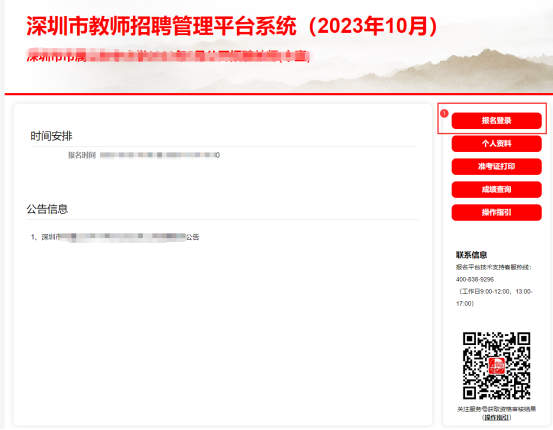 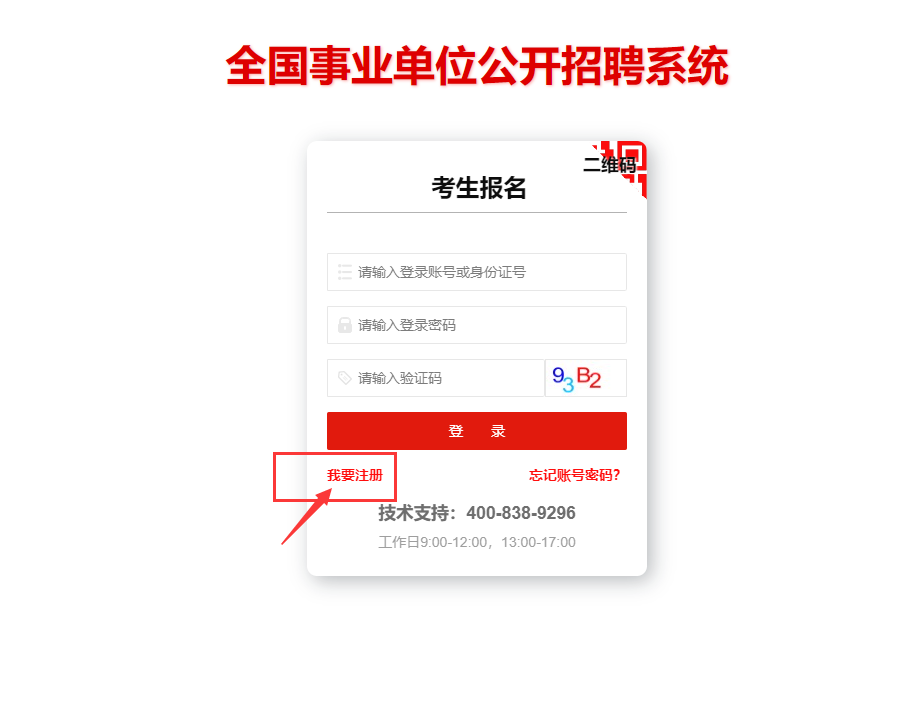 第二步：查看考生须知，并点击【我要注册】进行注册操作。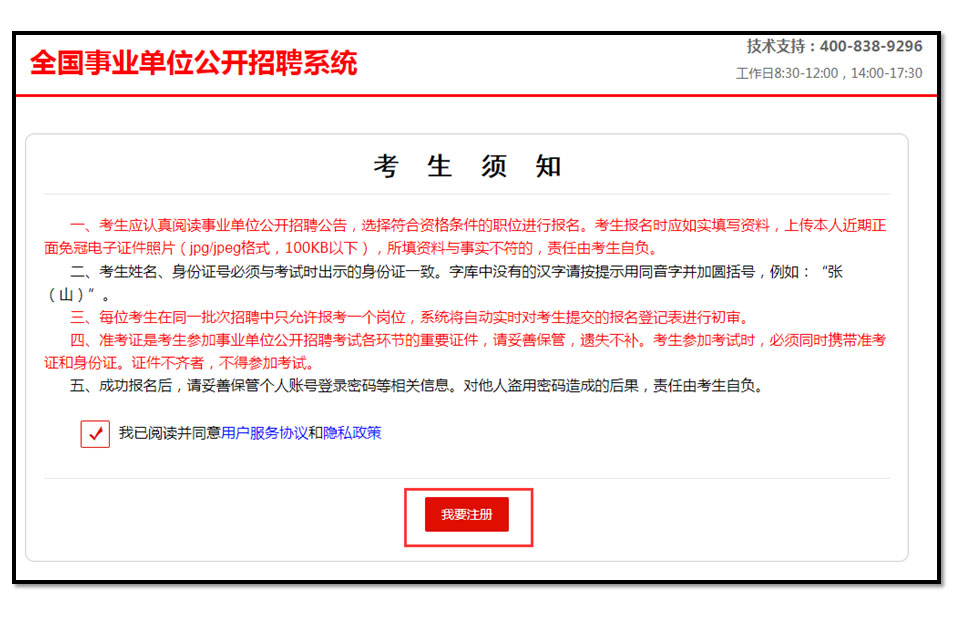 第三步：填写真实（姓名、身份证号码、手机号码、电子邮箱）等相关信息，点击【提交资料】成功注册。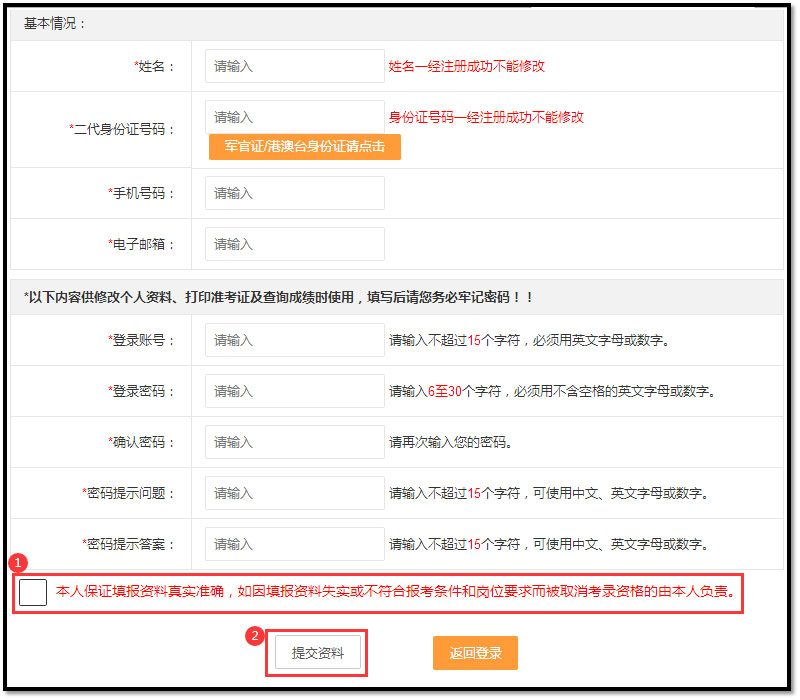 二、岗位报名须选择所属市或区教育局的岗位进行报名。第一步：选择左侧菜单栏的“岗位查询及报名”项，选择【对应的招聘名称】点击“我要报考”。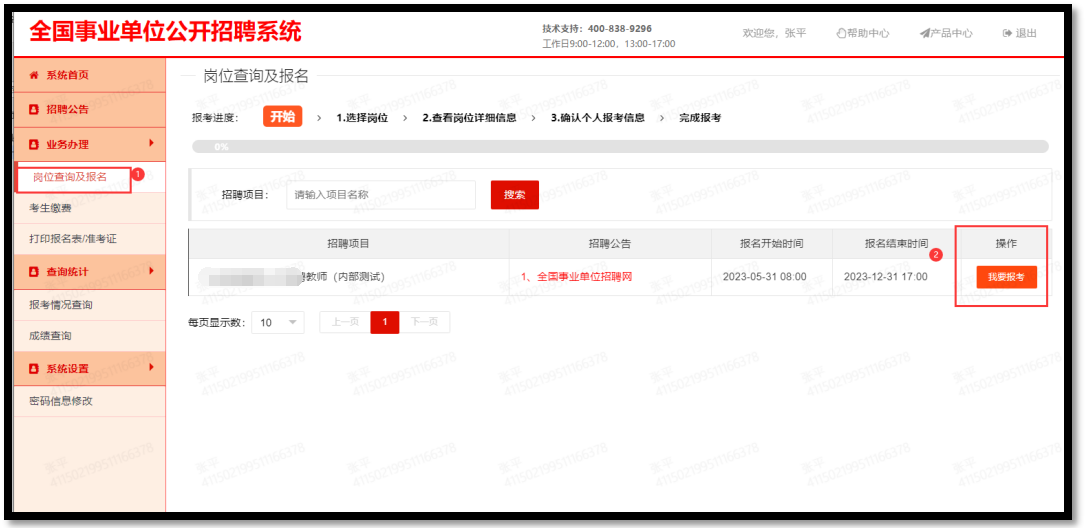 第二步：直接点击右边操作栏【报名】进行查看岗位的报考要求。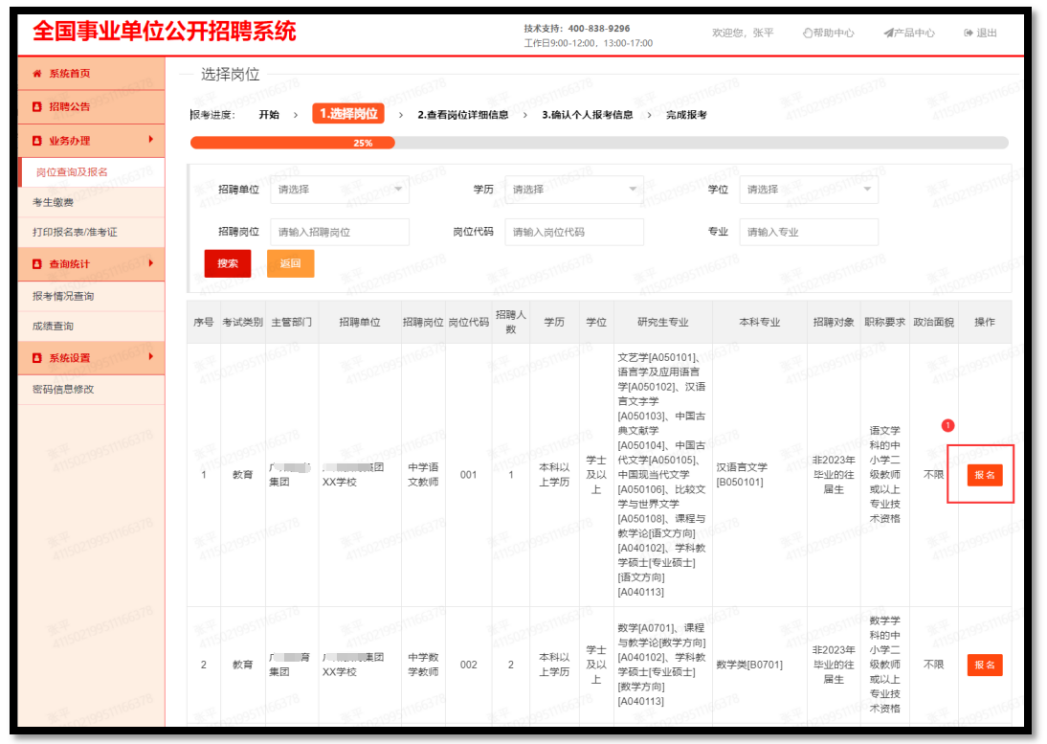 第三步：符合该岗位的考生，点击“下一步”确认进入报名界面。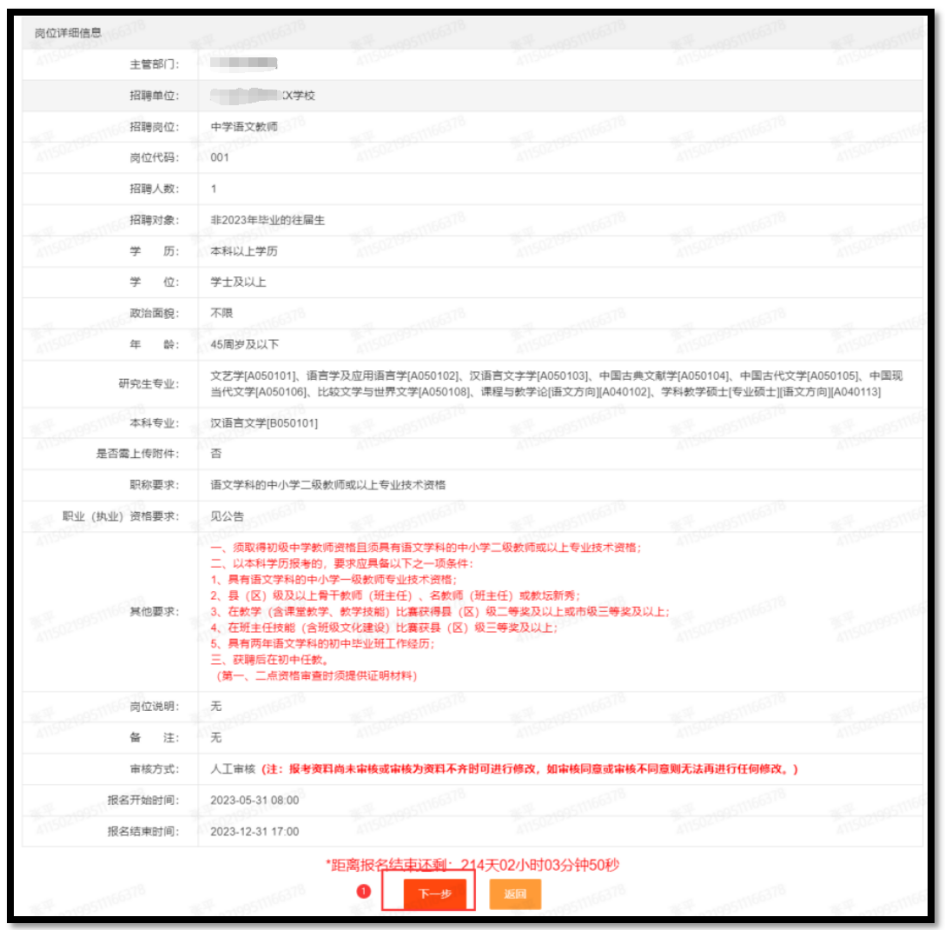 注：请认真核对本次招聘岗位的相关信息，点击下一步进入填写报名信息。第四步报名：填写报考人的“个人基本资料”—填写岗位的专业--确认个人当前报考信息。 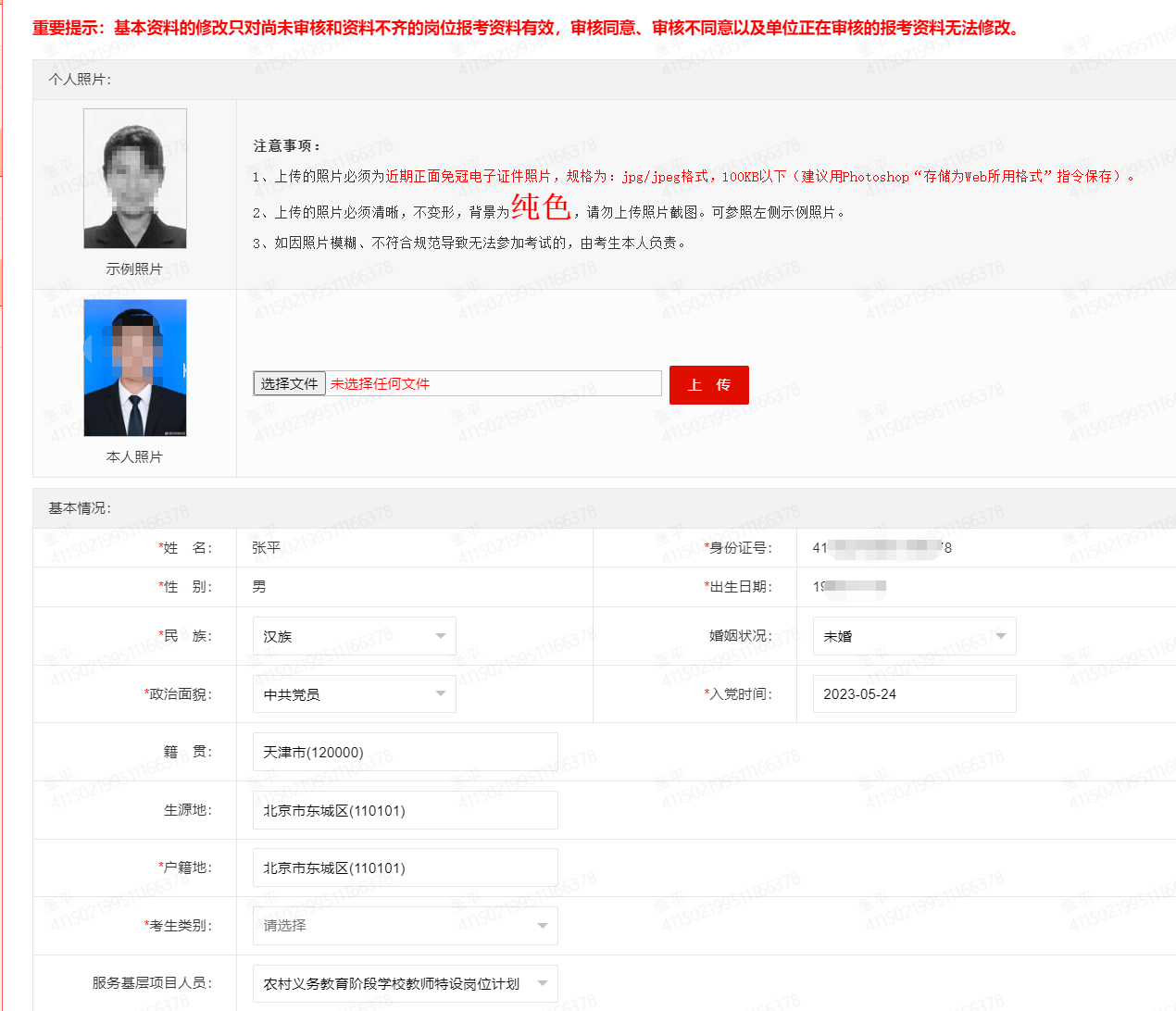 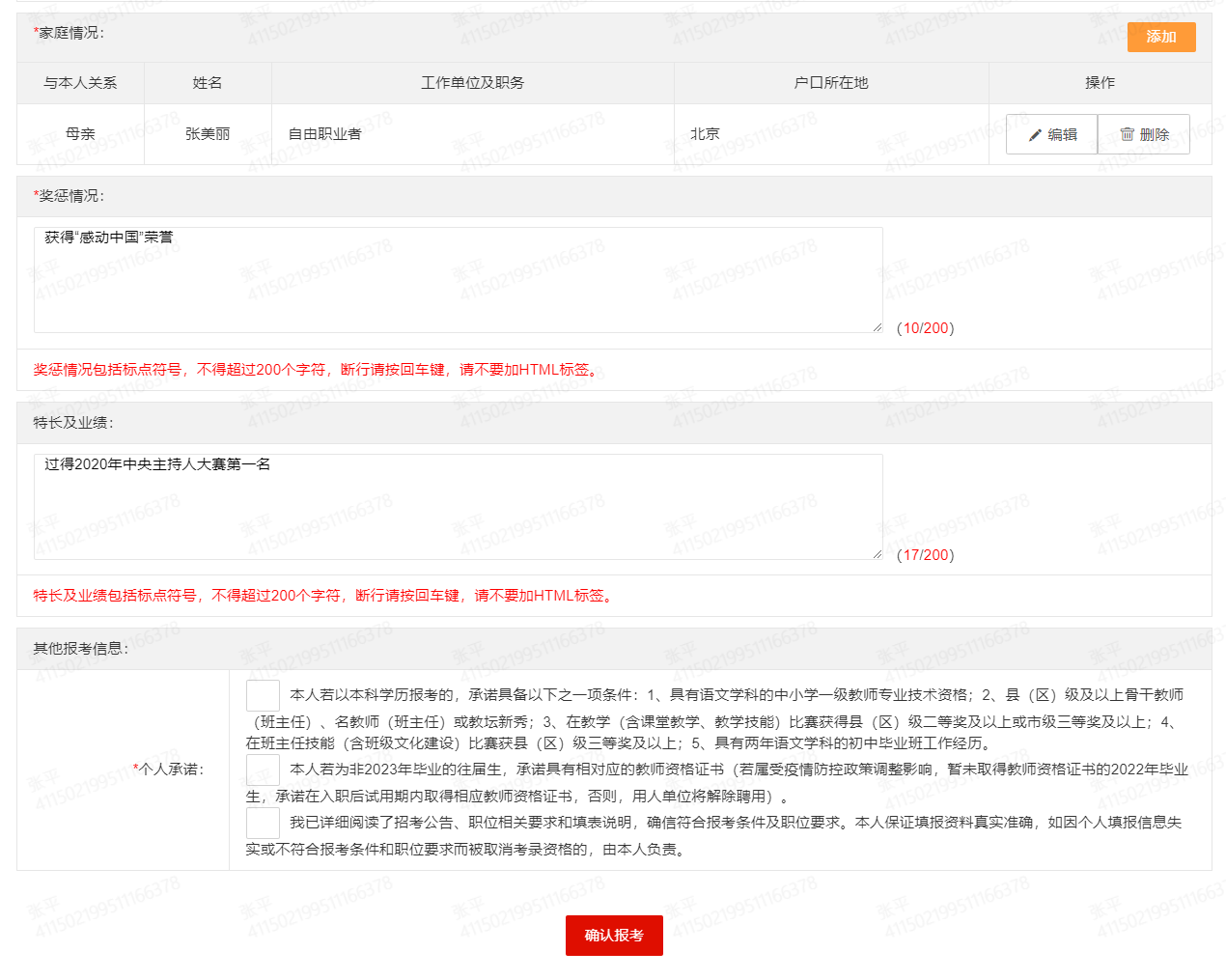 第五步：核对岗位信息，准确无误后，填写考生类别并勾选“个人承诺”点击 “确认报考”完成报名操作。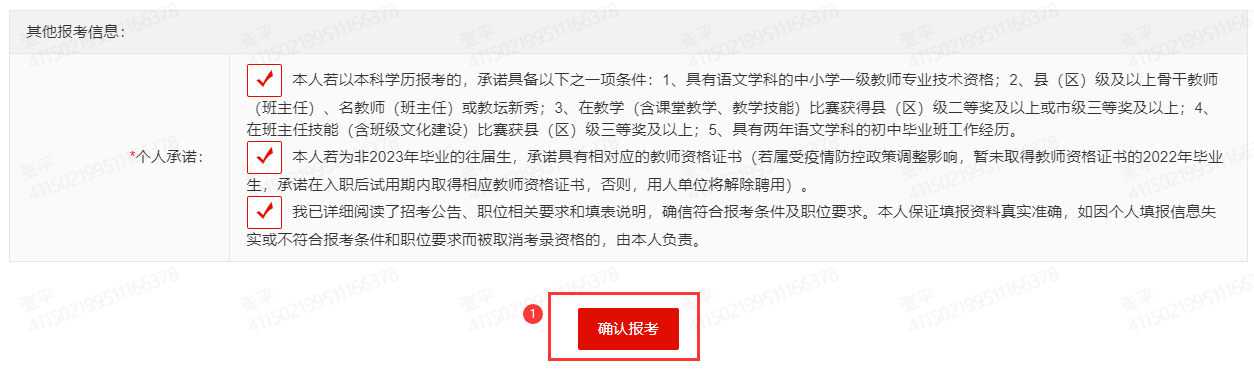 第六步：点击“确定”可直接跳动到“查询统计-报考情况查询”页面查询是否报名成功。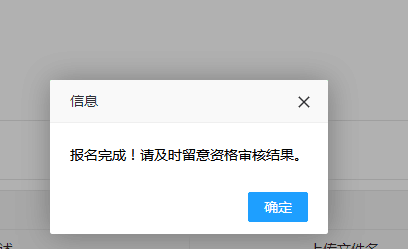 三、查询报名状态第一步：点击左侧“报考情况查询”查询个人报名审核情况。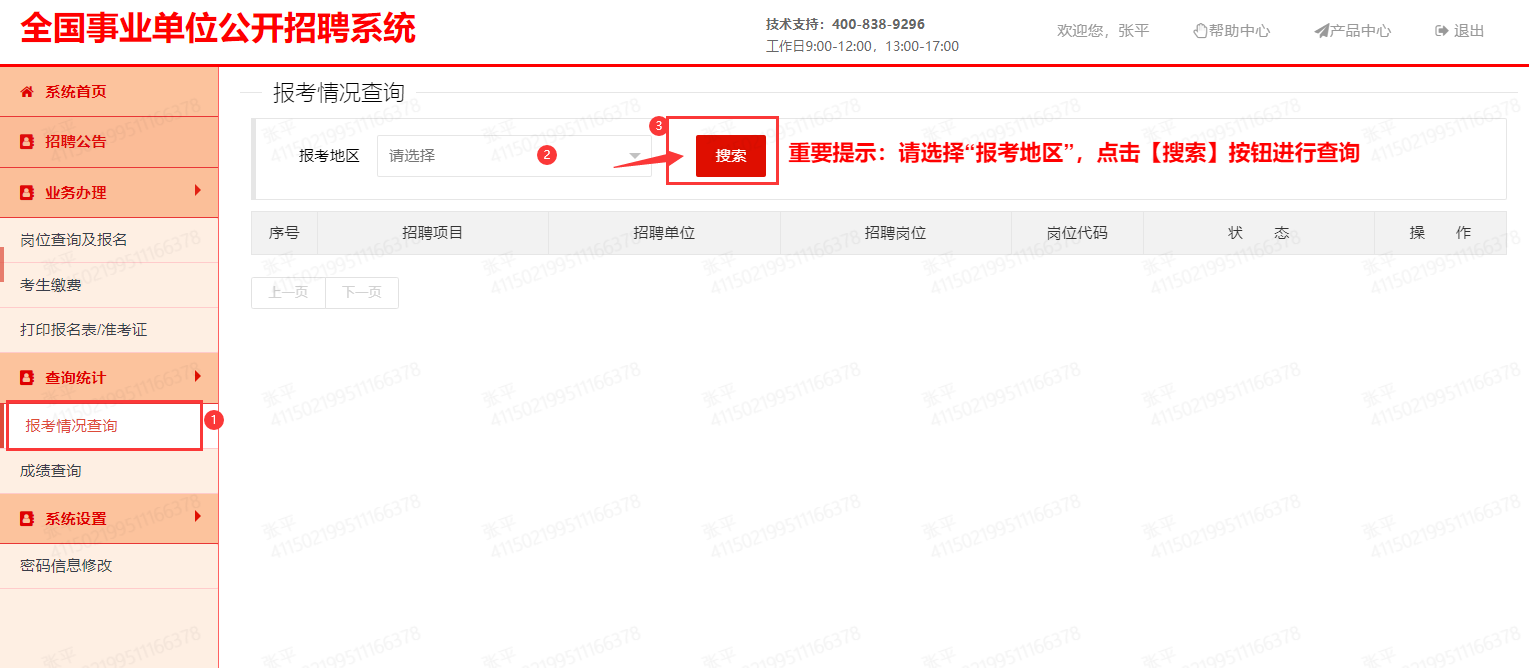 四、确认参加考试第一步：登录“深圳市教师招聘管理平台系统（2023年10月）”--选择相应的考报区域--登录报名系统——查询统计——报考情况查询——报考地区选择“广东省深圳市”——搜索——选择所报考岗位并点击“确认参加考试”完成操作。五、打印报名表第一步：选择左侧“打印报名表/准考证”栏目，点击“操作”栏【打印报名表】。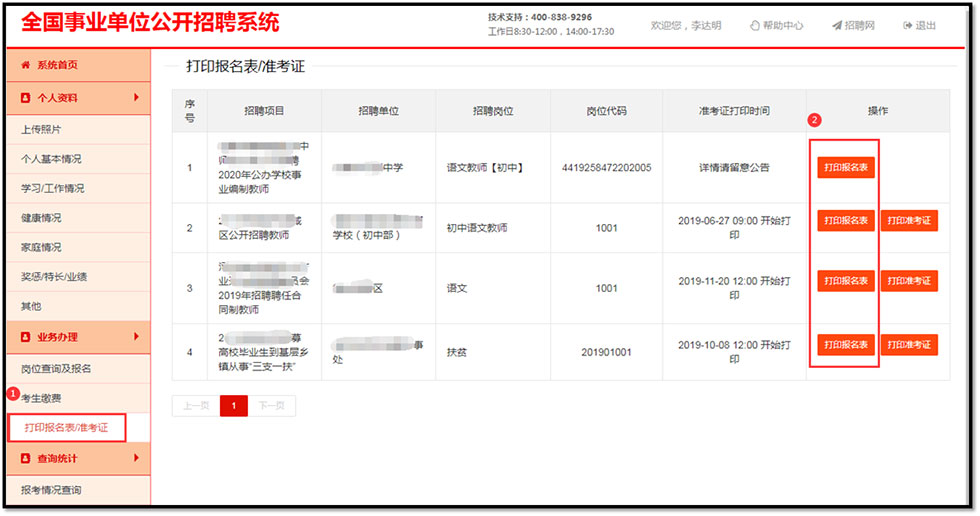 第二步：直接点击“打印”即可完成打印操作。说明：使用A4纸（彩色或黑白色）进行打印。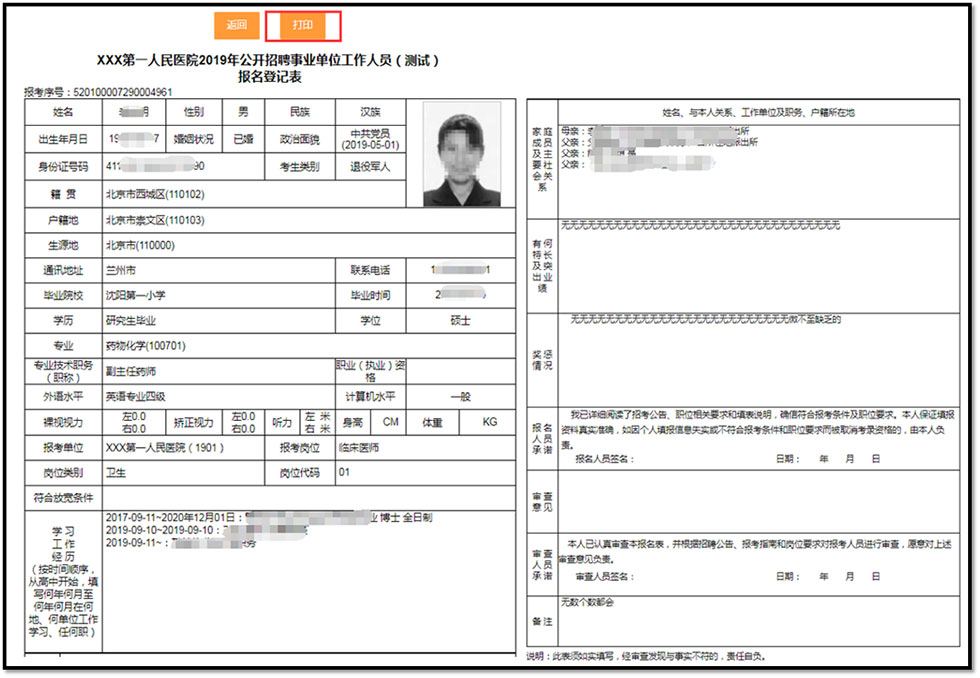 五、打印准考证第一步：选择左侧“打印报名表/准考证”栏目，点击“操作”栏【打印准考证】。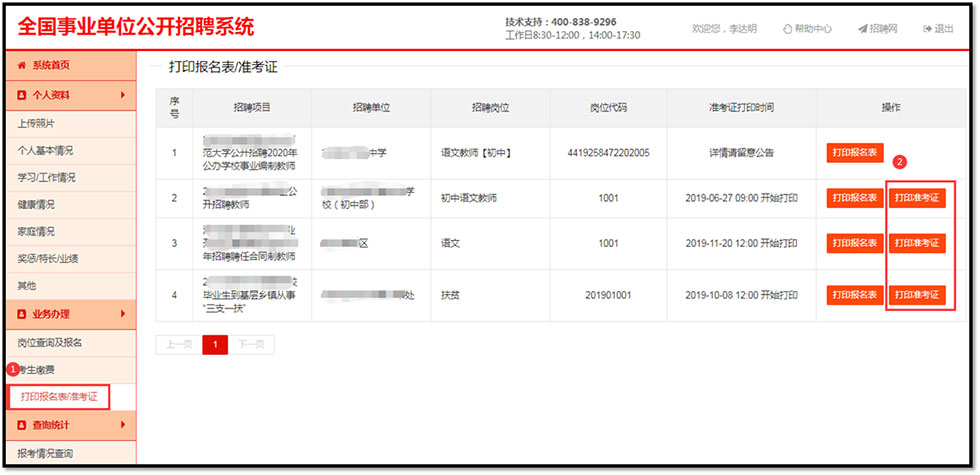 第二步：点击页面上“打印”即可完成打印操作。说明：准考证请使用A4纸进行打印，可使用彩色或黑白色进行打印，为了不影响您参加考试，准考证的照片和内容必须清晰。以下信息为各个准考证样式。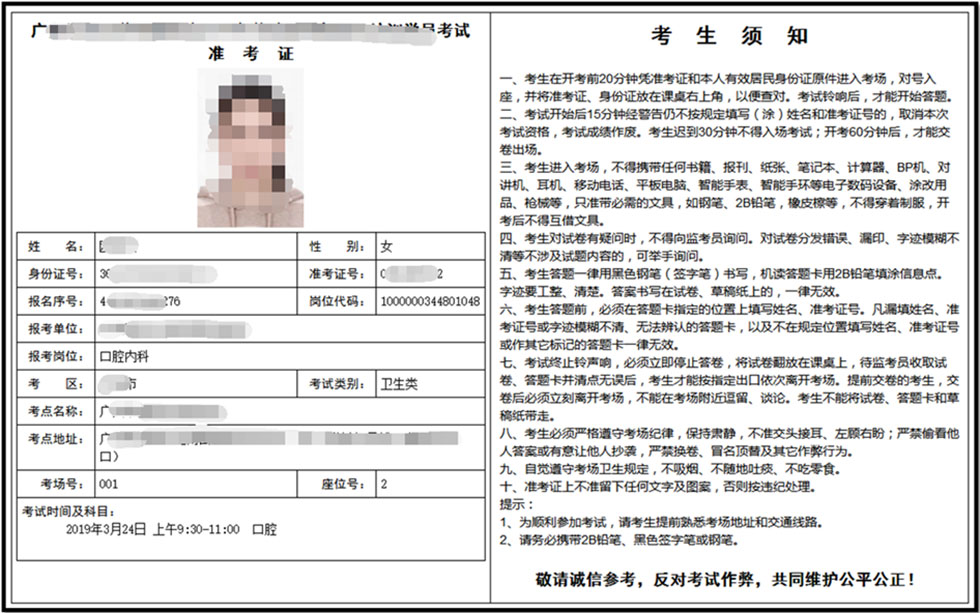 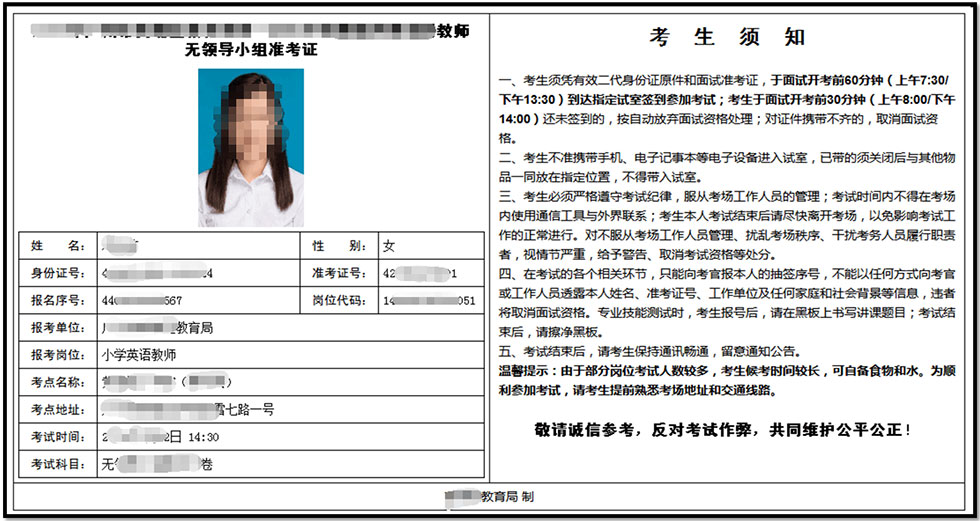 